OŠ ANDRIJE PALMOVIĆA Školska ulica 15, RasinjaRasinja, 03.01.2023.Ponedjeljak, 09.01.Utorak, 10.01.Srijeda, 11.01.Četvrtak, 13.01.Petak, 13.01.SIRNI NAMAZ I KAKAOPEČENA PILETINAKRPICE SA KUPUSOMKISELA PAPRIKAVARIVO OD PORILUKABANANAHRENOVKE SA ŠPINATOM I PIRE KRUMPIROMTUNA BURGERPonedjeljak, 16.01.Utorak, 17.01.Srijeda, 18.01.Četvrtak, 19.01.Petak, 20.01.SIR S VRHNJEM I ČAJNA KOBASICAPUŽIĆI S PILETINOMJABUKAGRAH VARIVO SA KISELIM ZELJEMKRUŠKASVINJETINA U UMAKURIZI-BIZIPANIRANI FILE OSLIĆAPIRE OD KRUMPIRA I ŠPINATA Ponedjeljak, 23.01.Utorak, 24.01.Srijeda, 25.01.Četvrtak, 26.01.Petak, 27.01.GRIS S ČOKOLADOMVARIVO OD KELJASVINJETINA S GRAŠKOMPIREKOBASICE S HELJDOM U KISELOM KUPUSUTJESTENINA S TUNOM I POVRĆEMKOMPOT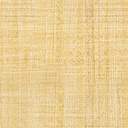 